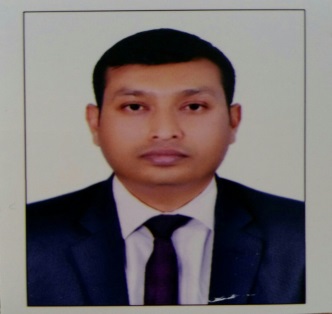                        M O H A M M E D                     MOHAMMED.371139@2freemail.com    C A R E E R   O B J E C T I V E       Having 15 years of Multi-functional expertise in Computer Accountancy within major accounting ERP packages and Preopening Experience of 5 hotels with Asset Management.  Seeking a challenging job opportunity with progressive organization where in I can utilize my professional skills towards the constant progress of organization.                                        A C C O U N T I N G  E X P E R T I S EFood Costing/Cost Controller        General Ledger		Accounts PayableAccounts Receivable               	Bank Reconciliation 		Income AuditPayroll processing	               Material Management 		Night AuditExpense Tracking & Analysis 	Journal Entry/Review 	                Internal controlsManagerial Team Leadership	   Software Learning		Asset ManagementAudit Preparation		     Profit & Loss		               Pre-Opening                                     Q U A L I F I C A T I O N S  CMA	in progress										    				      	      2017Consolidation of Group Financials Certificate                    	      2016(From Talal Abu Ghazala )HACCP Certificate 																      2013SAP – FICO (ERP)											    				      	      2009Certified Financial Management – from Ministry of UAE.                    2007          (Affiliated with Academic college of London )Bachelor of Commerce - from Osmania University.                                     2001Post Graduate Diploma in Computer Applications.Perfect working knowledge in Ms Word, Ms Excel.Perfect Internet skills.Typing Speed Higher.HOLDING VALID U.A.E DRIVING LICENCE.         		      2006                             P R O F E S S I O N A L   E X P E R I E N C E Presently Working with Bin Majid Hotels & Resorts as Cluster Financial Controller for ( Bin Majid Beach Hotel, Mangrove Hotel, Nehal Hotel, Bin Majid Tower & Bin Majid Laundry)        											                                                                                           from Sep 2015 till  April 2017Responsible for planning, directing, controlling, coordinating and participating in the activities of All Accounting personnel; IT, Purchasing and Stores of the Hotel.
• Ensure compliance of all accounting system, procedures and reports with established accounting and control standards and procedures in compliance with all government regulations.
• Assisting the General Manager in implementing all financial policies & procedures, laid out by the Operator in line with the Management Agreement. 
• Ensure that all accounting reports and financial statements are in accordance with the uniform system of accounts for the hotels.
• Ensure the accuracy, timely preparation and submission of all accounting reports, financial statements and tax returns.
• Comply in conjunction with the mgt. and department heads, all budgets and forecasts covering all activities of the hotel; maintains all budget control procedures.
• Analyze and interpret financial statements and accounting reports of the hotel; reports to the Management.
• Maintain all proper control systems and procedures and continuous audit of all hotel accounts, records and transactions.
• Ensure the maintenance of ledgers and subsidiary records of authorized appropriations and expenditures are proper authorized and accounted for.
• Ensure the maintenance of all subsidiary records in connection with inventories, accounts receivables accounts payables, operating equipment, fixed assets, etc. 
• Supervise and direct the receiving, storing and issuing function to ensure that proper procedures and controls are in effect.
• Assist all department heads in the preparation of their respective budgets and feasibility studies and whenever any financial information or expertise is required.
• Maintain good relations with banks to facilitate operation in the hotel.
• Maintain good relationship with government officials & other statutory bodies, to facilitate handling tax matters, licenses and all fiscal matters. Reporting to RM, DOF, Director of Operations & CEO.
Accounts Manager with Armada Bluebay Hotel. – Full TimeWith Implementation of Navision ERP Software. 		    				From August 2014 till Sept 2015.Front Office, Back Office, Material Management, Point of Sales & Fixed Assets Management.Member of preopeningDay To Day Accounting Activites.Daily Checking Night Audit Report.Posting of Monthly JVs.Actively associated with Monthly P&L meeting & Credit meeting.Monitoring of Food Costing. Posting of monthly COGS after taking closing stock inventory.Closing of Month ending process & Submission of Monthly M.I.S reports. Monthly preparation and submission of P&L A/c & Trial Balance. Submission of monthly TDF and Municipal Fees.Monthly & yearly closingReporting to GM & CFOWorked as Group Fixed Assets Accountant. – Full TimeRoyal Rose Hotel 5 star – Abu Dhabi, a Member of City Seasons Group of Hotels. June2013 – August 2014Reporting to Owning Company (Head Office).Member of PreopeningHaving experience in overall office and general business procedures and strong familiarity with    hotel/tourism operations.Monitor, negotiate, and implement asset programs, Tagging of Assets and Tracking of Assets.Assigning Assets Category code, Category description, Assets name & Assets Code.Responsible for Asset Counting, Asset Auditing, Asset Locating, Asset Maintaining and Asset Controlling.Accounts Payable																			City Seasons Group of Hotels – Al Ain - Accounts Payable - Full TimeWith Opera, Sun System, MfmcFully in charge of payment workflow and A/P Aging.Strong coordination with Receiving, Purchasing and HR Departments.Payment runs, Coding Suppliers, Invoices Posting to the system.Prepare and process accounts payable checksReconciliation of payments. Prepare analysis of accountsMonitor accounts to ensure payments are up to date. Resolve invoice discrepancies.Vendor files maintenance & correspond with vendors and respond to inquiries.Produce monthly reports & Assist in month end closing.Relieve the Night Auditor on Day Off & running the night audit process independently.Handling of all Inventories with Mfmc independlty when required. Posting of Monthly JV’s- salaries, annual vocation etc.Year end Fixed Asset Inventory.Senior Accountant																				   9/2012 till 05/2013	Emirates Concord Hotel – Full Time															        Dubai- UAEWith Opera and IDS FortuneDaily checking the night audit report.Checking the Present & Previous purchase price. Posting of all stores issues to respective department and respective accounts ledger.Reconciliation of All stores with receipts.  Posting of Daily Purchase JV.Daily preparing of Bank Reconciliation.Preparing of Overtime, Final Settlement, Leave entitlement, Staff Payroll & Distribution of Salaries.Weekly Cash Inventory for all Outlets and Front office.Preparing the Incentives reports for all departments.Preparing the monthly payments like Dewa, Etisalat etc.,Posting of all monthly JVS (Assets, Operating equipments, Prepaid and Accruals)Co-ordinated with the external auditors for the Yearly Closing of Accounts.Independently closing of Month End Process.Senior Accountant																	                           2/2012 till 7/2012  Qadi Accountant (Grand Midwest Group Hotels) – Full Time 									Dubai - UAEWith IDS fortune ERPManaging & supervising Day to Day accounting activities of client.Daily Checking the Night Audit Reports and ensure that the Room Rates Posted for the day is according to the rates given by the Management.Daily F/O to Finance Posting.Daily Checking the Sales Summaries of Restaurant, Mini Bar Coffee Shop & Room Service along with K.O.T. Checking of Daily F/O audit transaction to ensure that any changes in rates has been done.  Daily checking all the cash summaries for F/O & all POS and ensure that all the cash deposited into bank properly.Daily Checking of entries posted at front office which is related with other revenues ex. Mini bar, Guest Laundry, Pick-up-drop, Tele & Fax, and Foreign Exchange etc.Reporting Daily Cash figures to Head office & Posting Daily Bank receipts once it is reconciled by the Cashiering Summary report. Daily reporting to DTCM for New Guests Arrivals, Guests Revenue & Guests Modification. Posting of Purchase Journals, once it is tallied with Purchase requisition, Quotation, LPO, Delivery Note and GRN.Monitoring Accounts Payable and availability of funds to release the Cheques to suppliers on due date.Preparing Pro forma Invoices after confirmation of booking from reservation department.Monitoring Accounts Receivables (City Ledger) and sending the Invoices to the Clients with credit facility and monthly invoices for long staying Guest.Preparing of Budget and monitoring with Actual & reporting variances to the management at every month. Monthly Bank Reconciliation and posting the necessary JV if required.Posting of Credit Card Receipt entries and Monthly reconciliation of Credit Card Ledger.Posting of Month End JV, such as – prepaid expenses, payroll accruals, provisions, depreciation etc. submitting of payroll WPS file with bank. Monthly reconciliation of Ledgers between the Hotels & Head Office.Computation & Assessment of Municipal Fees.Implementing Internal Controls at F/O, Coffee shop, Restaurants, Room Service and Recreation Centre.Posting of Intercompany transaction for out booking of the Guest.Actively associated in Morning briefing along with all Department Heads & G.M.Taking necessary steps to solve the problem which is related with the accounts.Actively associated with Monthly P& L meeting & Credit meeting.Monitoring of Guests Food Costing, Staff Food Costing & Parties Buffet Costing.Posting of monthly COGS after taking closing stock inventory.Closing of month ending process & Submission of Monthly M.I.S reports. Monthly preparation and submission of reports (Bank reconciliation, occupancy analysis, Sales Aging Analysis, Outstanding Ledger Balance , P&L, Trial Balance & Financial Report ) to the head office. Reporting to Auditor at Head Office for any queries. Senior Accountant                                                                                                                                    4/2011 till 1/2012  Brook International 4 Development – Full Time                                                                         Abu Dhabi – UAE 	With QuickBooks PRO ERP.Managing & supervising Day to Day accounting activities.Issuing of LPO to the suppliers & follow up with delivery and invoices.Monitoring Accounts payable and preparing cheques.Monitoring Accounts receivables and sending invoices to the clients.Daily Monitoring the job costing report for the various projects.Issuing the Tenancy contract, collection of Tenancy amount as per the contract and depositing of money in the account of customer.Maintaining PDC control account & timely deposit of PDC cheque.Properly checking of job request, worksheets and job done for villa maintenance & project.  Checking of Driver Mileage report along with worksheet.Posting of amount which is spend for the particular project and maintenance work for the particular villas.Posting of Month End JV such as prepaid expenses, payroll accruals, provisions, Depreciation etc.Handling of petty cash and posting the JV to the particular ledger account.Monitoring the Stock Inventory at the Stores.Monthly Bank reconciliation and posting the necessary JV if required.Monthly submission of Profit & Loss account. Senior Accountant        				                                                   				                        3/2010 till 2/2011   Al Hamra Hotel – Full Time                                                                  								 Sharjah – UAEMember of Pre – opening Staff with Implementation of Fortune (I.D.S.) ERP.Managing & supervising Day to Day accounting activities.Daily Checking the Night Audit Reports and ensure that the Room Rates Posted for the day is according to the rates given by the Management.Daily F/O to Finance Posting.Daily Checking the Sales Summaries of Restaurant, Coffee Shop & Room Service along with K.O.T.  Daily checking all the cash summaries for F/O & all POS and ensure that all the cash deposited into bank properly.Daily Checking of entries posted at front office which is related with other revenues ex. Mini bar, Guest Laundry, Pick-up-drop, Tele & Fax, and Foreign Exchange etc.Posting Daily Bank receipts once it is reconciled by the Cashiering Summary report.Posting of Purchase Journals, once it is tallied with Purchase requisition, Quotation, LPO, Delivery Note and GRN.Monitoring Accounts Payable and Preparing Cheques.Monitoring Accounts Receivables (City Ledger) and sending the Invoices to the Clients.Preparing of Budget and monitoring with Actual & reporting variances to the management at every month.Monthly Bank Reconciliation and posting the necessary JV if required.Posting of Credit Card Receipt entries and Monthly reconciliation of Credit Card Ledger.Posting of Month End JV, such as – prepaid expenses, payroll accruals, provisions, depreciation etc.Monthly reconciliation of Ledgers between the Other Hotels & Head Office.Computation & Assessment of Municipal Tax.Implementing Internal Controls at F/O, Coffee shop, Restaurants, Room Service & Rec Centre.Actively associated in Morning briefing along with all Department Heads & G.M.Taking necessary steps to solve the problem which is related with the accounts.Actively associated with Monthly P&L meeting & Credit meeting.Monitoring of Food Costing. Posting of monthly COGS after taking closing stock inventory.Closing of Month ending process & Submission of Monthly M.I.S reports. Monthly preparation and submission of P&L A/c & Trial Balance. Reporting to General Manager & Internal Auditor at Head Office.Senior Accountant       	            									                                                        3/2009 till 2/2010  Universal Cold Stores & Food Stuff Co. – Full Time		                                              Dammam - Saudi ArabiaWith Oracle ERPPer suing SAP – FICO (ERP)Accounts Manager & Member of Pre – opening Staff	                                                        3/2004 till 8/2008 Gulf Pearl Hotel,   Sadaf Hotel & Mar Mar Hotel   - Full Time  					                                   Dubai - UAE	Accountant - Stromek Emirates Foundation LLC.	  			              1/2003 till 2/2004 - Bur Dubai – UAE   				        				               Accountant - Shanti Agencies & Arun Enterprises.					                                     5/1999 till 7/2003  Distributors for - M/s. Hindustan Lever Ltd. - Food & Beverage Division. 		         Hyderabad – AP - India  CFAgent for - M/s. L’Oreal India Ltd & M/s. Vam Organics and Chemicals Ltd.PERSONAL DETAILSPERSONAL DETAILSPERSONAL DETAILS    STRENGTH Date of Birth:27/03/1981       Excellent presentation, communication & inter personal skills.Nationality:Indian       A decision maker, resourceful and work well under pressure.Status:Married       Able to function well under pressure created by work demand.Gender:MaleØ  Language: English, Hindi, Urdu - Expert. ( Arabic - Basic )Visa Status:VisitØ  Language: English, Hindi, Urdu - Expert. ( Arabic - Basic )